附件 3山西省教师资格认定流程图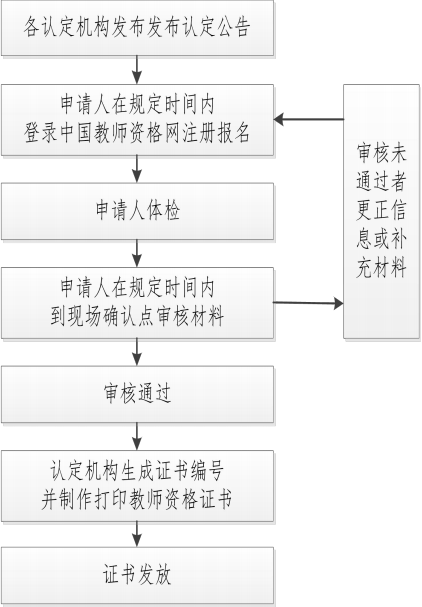 